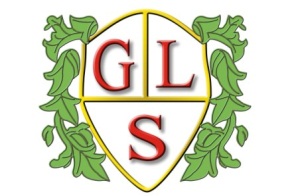 Class 7S Topics                      Summer 2019           EnglishLetter/word recognitionSentence structureExpressing EmotionMaking CommentsMathsMoneyAddition and SubtractionNumber recognitionOrdering by sizeICTUsing a touch padArtColours and mixingSewingPSHEOut and About in the CommunityUsing a Local facility Over a Period of TimePEBasketballMusicFollowing InstructionsRhythm and Dance